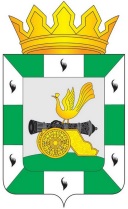 МУНИЦИПАЛЬНОЕ ОБРАЗОВАНИЕ «СМОЛЕНСКИЙ РАЙОН» СМОЛЕНСКОЙ ОБЛАСТИСМОЛЕНСКАЯ РАЙОННАЯ ДУМАРЕШЕНИЕот 29 ноября 2018 года            № 68О ситуации в с. Пригорское муниципального образования Пригорского сельского поселения Смоленского района Смоленской области, связанной со взрывом бытового газа по адресу: Смоленский район, с. Пригорское, ул. Шкурлова, д. 1	Руководствуясь Федеральным законом от 6 октября 2003 года № 131-ФЗ «Об общих принципах организации местного самоуправления в Российской Федерации», Уставом муниципального образования «Смоленский район» Смоленской области, в части положений о реализации представительным органом местного самоуправления муниципального образования «Смоленский район» Смоленской области полномочия по контролю за исполнением органами местного самоуправления и должностными лицами местного самоуправления полномочий по решению вопросов местного значения,  Смоленская районная ДумаРЕШИЛА:Информацию Главы муниципального образования «Смоленский район» Смоленской области о ситуации в с. Пригорское муниципального образования Пригорского сельского поселения Смоленского района Смоленской области, связанной со взрывом бытового газа по адресу: Смоленский район, с. Пригорское, ул. Шкурлова, д. 1 принять к сведению. Исполняющий полномочия председателя Смоленской районной Думы                                                          С.Е. Эсальнек